Publicado en Madrid el 17/06/2019 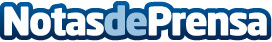 Allianz Partners identifica las tendencias que revolucionarán la asistencia en 2040Allianz Partners se prepara para el negocio del futuro en Salud, Movilidad y Viaje, con el lanzamiento de las Series "El Mundo en 2040’Datos de contacto:Irene Gallego910481306Nota de prensa publicada en: https://www.notasdeprensa.es/allianz-partners-identifica-las-tendencias-que Categorias: Viaje Emprendedores Seguros http://www.notasdeprensa.es